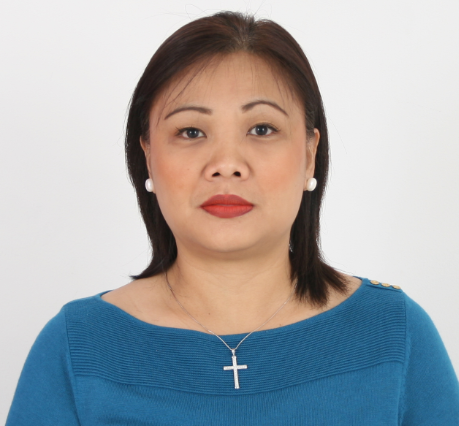 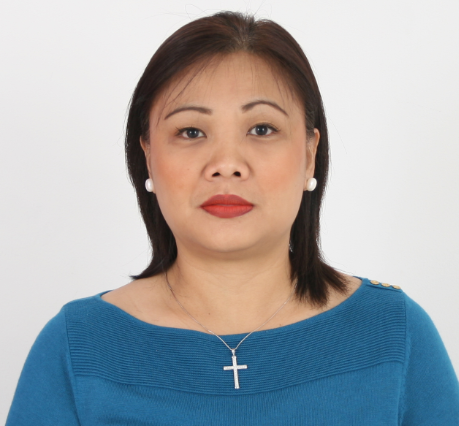 FE    FE.325969@2freemail.com FE    FE.325969@2freemail.com FE    FE.325969@2freemail.com FE    FE.325969@2freemail.com Proposed Position:Proposed Position:Travel ConsultantTravel ConsultantYear of birth:Year of birth:19691969Nationality: Nationality: FilipinoFilipinoYears of experience:Years of experience:24 years24 yearsObjective:Objective:Objective:Objective:Objective:Objective:Objective:To be part of prestigious company with opportunities for a career growth that requires skill, leadership, capabilities, creativity, aggressiveness and initiative.To be part of prestigious company with opportunities for a career growth that requires skill, leadership, capabilities, creativity, aggressiveness and initiative.To be part of prestigious company with opportunities for a career growth that requires skill, leadership, capabilities, creativity, aggressiveness and initiative.To be part of prestigious company with opportunities for a career growth that requires skill, leadership, capabilities, creativity, aggressiveness and initiative.To be part of prestigious company with opportunities for a career growth that requires skill, leadership, capabilities, creativity, aggressiveness and initiative.To be part of prestigious company with opportunities for a career growth that requires skill, leadership, capabilities, creativity, aggressiveness and initiative.To be part of prestigious company with opportunities for a career growth that requires skill, leadership, capabilities, creativity, aggressiveness and initiative.Profile:Profile:Profile:Profile:Profile:Profile:Profile:Extensive knowledge  in airlines ticket, sales and marketingGood leadership and team coordination skillHardworking and reliable 24 years professional experience in airlines ticketing staffExtensive knowledge  in airlines ticket, sales and marketingGood leadership and team coordination skillHardworking and reliable 24 years professional experience in airlines ticketing staffExtensive knowledge  in airlines ticket, sales and marketingGood leadership and team coordination skillHardworking and reliable 24 years professional experience in airlines ticketing staffExtensive knowledge  in airlines ticket, sales and marketingGood leadership and team coordination skillHardworking and reliable 24 years professional experience in airlines ticketing staffExtensive knowledge  in airlines ticket, sales and marketingGood leadership and team coordination skillHardworking and reliable 24 years professional experience in airlines ticketing staffExtensive knowledge  in airlines ticket, sales and marketingGood leadership and team coordination skillHardworking and reliable 24 years professional experience in airlines ticketing staffExtensive knowledge  in airlines ticket, sales and marketingGood leadership and team coordination skillHardworking and reliable 24 years professional experience in airlines ticketing staffExperience Records:Experience Records:Experience Records:Experience Records:Experience Records:Experience Records:Experience Records:LEADING AIRWAYS DUBAIReservation & Ticketing SupervisorJun 01, 2005-Dec 2016LEADING AIRWAYS DUBAIReservation & Ticketing SupervisorJun 01, 2005-Dec 2016LEADING AIRWAYS DUBAIReservation & Ticketing SupervisorJun 01, 2005-Dec 2016LEADING AIRWAYS DUBAIReservation & Ticketing SupervisorJun 01, 2005-Dec 2016LEADING AIRWAYS DUBAIReservation & Ticketing SupervisorJun 01, 2005-Dec 2016LEADING AIRWAYS DUBAIReservation & Ticketing SupervisorJun 01, 2005-Dec 2016LEADING AIRWAYS DUBAIReservation & Ticketing SupervisorJun 01, 2005-Dec 2016Job Functions:Supervise all ticketing staff including scheduling, training and motivating assign ticketing staff duties and assignment as needed.Oversees compliance with policies and procedures.Manages all ticketing equipment and supplies.Works closely with the event supervisory team to inform them of the member of riders far in advance of each departure.Works closely with corporate central reservations department for coordination policies and procedures.Job Functions:Supervise all ticketing staff including scheduling, training and motivating assign ticketing staff duties and assignment as needed.Oversees compliance with policies and procedures.Manages all ticketing equipment and supplies.Works closely with the event supervisory team to inform them of the member of riders far in advance of each departure.Works closely with corporate central reservations department for coordination policies and procedures.Job Functions:Supervise all ticketing staff including scheduling, training and motivating assign ticketing staff duties and assignment as needed.Oversees compliance with policies and procedures.Manages all ticketing equipment and supplies.Works closely with the event supervisory team to inform them of the member of riders far in advance of each departure.Works closely with corporate central reservations department for coordination policies and procedures.Job Functions:Supervise all ticketing staff including scheduling, training and motivating assign ticketing staff duties and assignment as needed.Oversees compliance with policies and procedures.Manages all ticketing equipment and supplies.Works closely with the event supervisory team to inform them of the member of riders far in advance of each departure.Works closely with corporate central reservations department for coordination policies and procedures.Job Functions:Supervise all ticketing staff including scheduling, training and motivating assign ticketing staff duties and assignment as needed.Oversees compliance with policies and procedures.Manages all ticketing equipment and supplies.Works closely with the event supervisory team to inform them of the member of riders far in advance of each departure.Works closely with corporate central reservations department for coordination policies and procedures.Job Functions:Supervise all ticketing staff including scheduling, training and motivating assign ticketing staff duties and assignment as needed.Oversees compliance with policies and procedures.Manages all ticketing equipment and supplies.Works closely with the event supervisory team to inform them of the member of riders far in advance of each departure.Works closely with corporate central reservations department for coordination policies and procedures.Job Functions:Supervise all ticketing staff including scheduling, training and motivating assign ticketing staff duties and assignment as needed.Oversees compliance with policies and procedures.Manages all ticketing equipment and supplies.Works closely with the event supervisory team to inform them of the member of riders far in advance of each departure.Works closely with corporate central reservations department for coordination policies and procedures.QATAR AIRWAYS, PHILIPPINES Passenger Sales ExecutiveJune 01, 2002 –April 30, 2005QATAR AIRWAYS, PHILIPPINES Passenger Sales ExecutiveJune 01, 2002 –April 30, 2005QATAR AIRWAYS, PHILIPPINES Passenger Sales ExecutiveJune 01, 2002 –April 30, 2005QATAR AIRWAYS, PHILIPPINES Passenger Sales ExecutiveJune 01, 2002 –April 30, 2005QATAR AIRWAYS, PHILIPPINES Passenger Sales ExecutiveJune 01, 2002 –April 30, 2005QATAR AIRWAYS, PHILIPPINES Passenger Sales ExecutiveJune 01, 2002 –April 30, 2005QATAR AIRWAYS, PHILIPPINES Passenger Sales ExecutiveJune 01, 2002 –April 30, 2005Job Functions.Promote the product and dealing with different agents and to develop other marketResponsible for computing fares that agent requested whether long haul or short haul journeyDevelop new business and captured new prospective agents.Coordinate with the reservations when it comes to bookingUncover market intelligence and proposes strategic action plan in order to achieve passengers revenue budgets.Identifies business opportunities and sales development.Organized FAF Trip's and sales blitz for potential agents.Recommends sales and marketing strategies to attain sales targetsMonitor agency performance Responsible for submission of daily and weekly sales call reports.Update operating statistic and statistical reportGathered airline data thru market intelligent data transfer.Job Functions.Promote the product and dealing with different agents and to develop other marketResponsible for computing fares that agent requested whether long haul or short haul journeyDevelop new business and captured new prospective agents.Coordinate with the reservations when it comes to bookingUncover market intelligence and proposes strategic action plan in order to achieve passengers revenue budgets.Identifies business opportunities and sales development.Organized FAF Trip's and sales blitz for potential agents.Recommends sales and marketing strategies to attain sales targetsMonitor agency performance Responsible for submission of daily and weekly sales call reports.Update operating statistic and statistical reportGathered airline data thru market intelligent data transfer.Job Functions.Promote the product and dealing with different agents and to develop other marketResponsible for computing fares that agent requested whether long haul or short haul journeyDevelop new business and captured new prospective agents.Coordinate with the reservations when it comes to bookingUncover market intelligence and proposes strategic action plan in order to achieve passengers revenue budgets.Identifies business opportunities and sales development.Organized FAF Trip's and sales blitz for potential agents.Recommends sales and marketing strategies to attain sales targetsMonitor agency performance Responsible for submission of daily and weekly sales call reports.Update operating statistic and statistical reportGathered airline data thru market intelligent data transfer.Job Functions.Promote the product and dealing with different agents and to develop other marketResponsible for computing fares that agent requested whether long haul or short haul journeyDevelop new business and captured new prospective agents.Coordinate with the reservations when it comes to bookingUncover market intelligence and proposes strategic action plan in order to achieve passengers revenue budgets.Identifies business opportunities and sales development.Organized FAF Trip's and sales blitz for potential agents.Recommends sales and marketing strategies to attain sales targetsMonitor agency performance Responsible for submission of daily and weekly sales call reports.Update operating statistic and statistical reportGathered airline data thru market intelligent data transfer.Job Functions.Promote the product and dealing with different agents and to develop other marketResponsible for computing fares that agent requested whether long haul or short haul journeyDevelop new business and captured new prospective agents.Coordinate with the reservations when it comes to bookingUncover market intelligence and proposes strategic action plan in order to achieve passengers revenue budgets.Identifies business opportunities and sales development.Organized FAF Trip's and sales blitz for potential agents.Recommends sales and marketing strategies to attain sales targetsMonitor agency performance Responsible for submission of daily and weekly sales call reports.Update operating statistic and statistical reportGathered airline data thru market intelligent data transfer.Job Functions.Promote the product and dealing with different agents and to develop other marketResponsible for computing fares that agent requested whether long haul or short haul journeyDevelop new business and captured new prospective agents.Coordinate with the reservations when it comes to bookingUncover market intelligence and proposes strategic action plan in order to achieve passengers revenue budgets.Identifies business opportunities and sales development.Organized FAF Trip's and sales blitz for potential agents.Recommends sales and marketing strategies to attain sales targetsMonitor agency performance Responsible for submission of daily and weekly sales call reports.Update operating statistic and statistical reportGathered airline data thru market intelligent data transfer.Job Functions.Promote the product and dealing with different agents and to develop other marketResponsible for computing fares that agent requested whether long haul or short haul journeyDevelop new business and captured new prospective agents.Coordinate with the reservations when it comes to bookingUncover market intelligence and proposes strategic action plan in order to achieve passengers revenue budgets.Identifies business opportunities and sales development.Organized FAF Trip's and sales blitz for potential agents.Recommends sales and marketing strategies to attain sales targetsMonitor agency performance Responsible for submission of daily and weekly sales call reports.Update operating statistic and statistical reportGathered airline data thru market intelligent data transfer.GULF EXPRESS CORPORATION – GSA OF GULF AIR PHILS.Ticketing Counter / Reservation Agent / Flight Controller and Rate Desk July 15, 1995 to Oct. 15, 1999GULF EXPRESS CORPORATION – GSA OF GULF AIR PHILS.Ticketing Counter / Reservation Agent / Flight Controller and Rate Desk July 15, 1995 to Oct. 15, 1999GULF EXPRESS CORPORATION – GSA OF GULF AIR PHILS.Ticketing Counter / Reservation Agent / Flight Controller and Rate Desk July 15, 1995 to Oct. 15, 1999GULF EXPRESS CORPORATION – GSA OF GULF AIR PHILS.Ticketing Counter / Reservation Agent / Flight Controller and Rate Desk July 15, 1995 to Oct. 15, 1999GULF EXPRESS CORPORATION – GSA OF GULF AIR PHILS.Ticketing Counter / Reservation Agent / Flight Controller and Rate Desk July 15, 1995 to Oct. 15, 1999GULF EXPRESS CORPORATION – GSA OF GULF AIR PHILS.Ticketing Counter / Reservation Agent / Flight Controller and Rate Desk July 15, 1995 to Oct. 15, 1999GULF EXPRESS CORPORATION – GSA OF GULF AIR PHILS.Ticketing Counter / Reservation Agent / Flight Controller and Rate Desk July 15, 1995 to Oct. 15, 1999Job Functions:Handles ticketing reservations, PTA Transactions and fare computationsBasic knowledge in computing faresAssists and trains newly hired staffPerform duties that may be required by branch manager and Gulf air principalPrepares daily and weekly transactions and BSP uplift reportHandles SABRE and ABACUS computerConduct telephone sales / marketing and reconfirmationHandles inquiries and transactions related to reservation such as new booking reconfirmation, follow-ups and cancellationFirming FlightJob Functions:Handles ticketing reservations, PTA Transactions and fare computationsBasic knowledge in computing faresAssists and trains newly hired staffPerform duties that may be required by branch manager and Gulf air principalPrepares daily and weekly transactions and BSP uplift reportHandles SABRE and ABACUS computerConduct telephone sales / marketing and reconfirmationHandles inquiries and transactions related to reservation such as new booking reconfirmation, follow-ups and cancellationFirming FlightJob Functions:Handles ticketing reservations, PTA Transactions and fare computationsBasic knowledge in computing faresAssists and trains newly hired staffPerform duties that may be required by branch manager and Gulf air principalPrepares daily and weekly transactions and BSP uplift reportHandles SABRE and ABACUS computerConduct telephone sales / marketing and reconfirmationHandles inquiries and transactions related to reservation such as new booking reconfirmation, follow-ups and cancellationFirming FlightJob Functions:Handles ticketing reservations, PTA Transactions and fare computationsBasic knowledge in computing faresAssists and trains newly hired staffPerform duties that may be required by branch manager and Gulf air principalPrepares daily and weekly transactions and BSP uplift reportHandles SABRE and ABACUS computerConduct telephone sales / marketing and reconfirmationHandles inquiries and transactions related to reservation such as new booking reconfirmation, follow-ups and cancellationFirming FlightJob Functions:Handles ticketing reservations, PTA Transactions and fare computationsBasic knowledge in computing faresAssists and trains newly hired staffPerform duties that may be required by branch manager and Gulf air principalPrepares daily and weekly transactions and BSP uplift reportHandles SABRE and ABACUS computerConduct telephone sales / marketing and reconfirmationHandles inquiries and transactions related to reservation such as new booking reconfirmation, follow-ups and cancellationFirming FlightJob Functions:Handles ticketing reservations, PTA Transactions and fare computationsBasic knowledge in computing faresAssists and trains newly hired staffPerform duties that may be required by branch manager and Gulf air principalPrepares daily and weekly transactions and BSP uplift reportHandles SABRE and ABACUS computerConduct telephone sales / marketing and reconfirmationHandles inquiries and transactions related to reservation such as new booking reconfirmation, follow-ups and cancellationFirming FlightJob Functions:Handles ticketing reservations, PTA Transactions and fare computationsBasic knowledge in computing faresAssists and trains newly hired staffPerform duties that may be required by branch manager and Gulf air principalPrepares daily and weekly transactions and BSP uplift reportHandles SABRE and ABACUS computerConduct telephone sales / marketing and reconfirmationHandles inquiries and transactions related to reservation such as new booking reconfirmation, follow-ups and cancellationFirming FlightDIMERCO AGENCY GROUP PHILS – GSA OF GULF AIR PHILSTicketing Agent / Rate DeskJuly 01,1991 to July 15, 1995DIMERCO AGENCY GROUP PHILS – GSA OF GULF AIR PHILSTicketing Agent / Rate DeskJuly 01,1991 to July 15, 1995DIMERCO AGENCY GROUP PHILS – GSA OF GULF AIR PHILSTicketing Agent / Rate DeskJuly 01,1991 to July 15, 1995DIMERCO AGENCY GROUP PHILS – GSA OF GULF AIR PHILSTicketing Agent / Rate DeskJuly 01,1991 to July 15, 1995DIMERCO AGENCY GROUP PHILS – GSA OF GULF AIR PHILSTicketing Agent / Rate DeskJuly 01,1991 to July 15, 1995DIMERCO AGENCY GROUP PHILS – GSA OF GULF AIR PHILSTicketing Agent / Rate DeskJuly 01,1991 to July 15, 1995DIMERCO AGENCY GROUP PHILS – GSA OF GULF AIR PHILSTicketing Agent / Rate DeskJuly 01,1991 to July 15, 1995Job Functions:Handles inquiries and transactions related ticketing and fare computationHandles ticketing including tour packages, reservations PTA Transactions and fare computationPrepares monthly statistical report Arrange travel itineraries and fare computationOrganized group bookingsAssist  the needs of passengers in terms of service qualityHandles medical and incapacitated passengers.Received all incoming and outgoing PTA'sHandles refund for unused outgoing PTA'sJob Functions:Handles inquiries and transactions related ticketing and fare computationHandles ticketing including tour packages, reservations PTA Transactions and fare computationPrepares monthly statistical report Arrange travel itineraries and fare computationOrganized group bookingsAssist  the needs of passengers in terms of service qualityHandles medical and incapacitated passengers.Received all incoming and outgoing PTA'sHandles refund for unused outgoing PTA'sJob Functions:Handles inquiries and transactions related ticketing and fare computationHandles ticketing including tour packages, reservations PTA Transactions and fare computationPrepares monthly statistical report Arrange travel itineraries and fare computationOrganized group bookingsAssist  the needs of passengers in terms of service qualityHandles medical and incapacitated passengers.Received all incoming and outgoing PTA'sHandles refund for unused outgoing PTA'sJob Functions:Handles inquiries and transactions related ticketing and fare computationHandles ticketing including tour packages, reservations PTA Transactions and fare computationPrepares monthly statistical report Arrange travel itineraries and fare computationOrganized group bookingsAssist  the needs of passengers in terms of service qualityHandles medical and incapacitated passengers.Received all incoming and outgoing PTA'sHandles refund for unused outgoing PTA'sJob Functions:Handles inquiries and transactions related ticketing and fare computationHandles ticketing including tour packages, reservations PTA Transactions and fare computationPrepares monthly statistical report Arrange travel itineraries and fare computationOrganized group bookingsAssist  the needs of passengers in terms of service qualityHandles medical and incapacitated passengers.Received all incoming and outgoing PTA'sHandles refund for unused outgoing PTA'sJob Functions:Handles inquiries and transactions related ticketing and fare computationHandles ticketing including tour packages, reservations PTA Transactions and fare computationPrepares monthly statistical report Arrange travel itineraries and fare computationOrganized group bookingsAssist  the needs of passengers in terms of service qualityHandles medical and incapacitated passengers.Received all incoming and outgoing PTA'sHandles refund for unused outgoing PTA'sJob Functions:Handles inquiries and transactions related ticketing and fare computationHandles ticketing including tour packages, reservations PTA Transactions and fare computationPrepares monthly statistical report Arrange travel itineraries and fare computationOrganized group bookingsAssist  the needs of passengers in terms of service qualityHandles medical and incapacitated passengers.Received all incoming and outgoing PTA'sHandles refund for unused outgoing PTA'sGULF AIR PHILLIPINESPassenger Service AgentOct 02,1992 to Nov. 30, 1992GULF AIR PHILLIPINESPassenger Service AgentOct 02,1992 to Nov. 30, 1992GULF AIR PHILLIPINESPassenger Service AgentOct 02,1992 to Nov. 30, 1992GULF AIR PHILLIPINESPassenger Service AgentOct 02,1992 to Nov. 30, 1992GULF AIR PHILLIPINESPassenger Service AgentOct 02,1992 to Nov. 30, 1992GULF AIR PHILLIPINESPassenger Service AgentOct 02,1992 to Nov. 30, 1992GULF AIR PHILLIPINESPassenger Service AgentOct 02,1992 to Nov. 30, 1992Job Functions Assist MIASCOR (GF Ground Handling Agent)with regards to traffic of passenger during arrival and departurePrepares monthly statistical reports on flown versus no shown passenger, meal wastage, passengers uplift and comparative load reportsPrepares documents such as flight statistic, general declaration and other necessary documents for the flight.Job Functions Assist MIASCOR (GF Ground Handling Agent)with regards to traffic of passenger during arrival and departurePrepares monthly statistical reports on flown versus no shown passenger, meal wastage, passengers uplift and comparative load reportsPrepares documents such as flight statistic, general declaration and other necessary documents for the flight.Job Functions Assist MIASCOR (GF Ground Handling Agent)with regards to traffic of passenger during arrival and departurePrepares monthly statistical reports on flown versus no shown passenger, meal wastage, passengers uplift and comparative load reportsPrepares documents such as flight statistic, general declaration and other necessary documents for the flight.Job Functions Assist MIASCOR (GF Ground Handling Agent)with regards to traffic of passenger during arrival and departurePrepares monthly statistical reports on flown versus no shown passenger, meal wastage, passengers uplift and comparative load reportsPrepares documents such as flight statistic, general declaration and other necessary documents for the flight.Job Functions Assist MIASCOR (GF Ground Handling Agent)with regards to traffic of passenger during arrival and departurePrepares monthly statistical reports on flown versus no shown passenger, meal wastage, passengers uplift and comparative load reportsPrepares documents such as flight statistic, general declaration and other necessary documents for the flight.Job Functions Assist MIASCOR (GF Ground Handling Agent)with regards to traffic of passenger during arrival and departurePrepares monthly statistical reports on flown versus no shown passenger, meal wastage, passengers uplift and comparative load reportsPrepares documents such as flight statistic, general declaration and other necessary documents for the flight.Job Functions Assist MIASCOR (GF Ground Handling Agent)with regards to traffic of passenger during arrival and departurePrepares monthly statistical reports on flown versus no shown passenger, meal wastage, passengers uplift and comparative load reportsPrepares documents such as flight statistic, general declaration and other necessary documents for the flight.FAR EAST BANK, PHILSNew Accounts ClerksMay 1990 to Oct 1990FAR EAST BANK, PHILSNew Accounts ClerksMay 1990 to Oct 1990FAR EAST BANK, PHILSNew Accounts ClerksMay 1990 to Oct 1990FAR EAST BANK, PHILSNew Accounts ClerksMay 1990 to Oct 1990FAR EAST BANK, PHILSNew Accounts ClerksMay 1990 to Oct 1990FAR EAST BANK, PHILSNew Accounts ClerksMay 1990 to Oct 1990FAR EAST BANK, PHILSNew Accounts ClerksMay 1990 to Oct 1990Job Functions:Responsible for processing for all new transactions and assisting new customers.Helps customer set up new checking, savings and investment accounts.Job Functions:Responsible for processing for all new transactions and assisting new customers.Helps customer set up new checking, savings and investment accounts.Job Functions:Responsible for processing for all new transactions and assisting new customers.Helps customer set up new checking, savings and investment accounts.Job Functions:Responsible for processing for all new transactions and assisting new customers.Helps customer set up new checking, savings and investment accounts.Job Functions:Responsible for processing for all new transactions and assisting new customers.Helps customer set up new checking, savings and investment accounts.Job Functions:Responsible for processing for all new transactions and assisting new customers.Helps customer set up new checking, savings and investment accounts.Job Functions:Responsible for processing for all new transactions and assisting new customers.Helps customer set up new checking, savings and investment accounts.TRAINING AND SEMINARS ATTENDEDTRAINING AND SEMINARS ATTENDEDTRAINING AND SEMINARS ATTENDEDTRAINING AND SEMINARS ATTENDEDTRAINING AND SEMINARS ATTENDEDTRAINING AND SEMINARS ATTENDEDTRAINING AND SEMINARS ATTENDEDNov 27-29 , 2013 Certificate Fares and Tariff Refresher Course Qatar Airways Learning Centre-Head Office Doha QatarFares and Tariff Refresher Course Qatar Airways Learning Centre-Head Office Doha QatarFares and Tariff Refresher Course Qatar Airways Learning Centre-Head Office Doha QatarFares and Tariff Refresher Course Qatar Airways Learning Centre-Head Office Doha QatarFares and Tariff Refresher Course Qatar Airways Learning Centre-Head Office Doha QatarFares and Tariff Refresher Course Qatar Airways Learning Centre-Head Office Doha QatarNov 05-06, 2013 Certificate Creative Problem Solving CourseQatar Airways Learning Centre –Head Office Doha QatarCreative Problem Solving CourseQatar Airways Learning Centre –Head Office Doha QatarCreative Problem Solving CourseQatar Airways Learning Centre –Head Office Doha QatarCreative Problem Solving CourseQatar Airways Learning Centre –Head Office Doha QatarCreative Problem Solving CourseQatar Airways Learning Centre –Head Office Doha QatarCreative Problem Solving CourseQatar Airways Learning Centre –Head Office Doha QatarSept. 24, 2013 E Learning One World Staff Travel –Reservations& Ticketing CourseOne World Staff Travel –Reservations& Ticketing CourseOne World Staff Travel –Reservations& Ticketing CourseOne World Staff Travel –Reservations& Ticketing CourseOne World Staff Travel –Reservations& Ticketing CourseOne World Staff Travel –Reservations& Ticketing CourseJune 21-22, 2013 CertificateFive Star Team Building –I Care CourseQatar Airways Learning Centre-Head Office Doha QatarFive Star Team Building –I Care CourseQatar Airways Learning Centre-Head Office Doha QatarFive Star Team Building –I Care CourseQatar Airways Learning Centre-Head Office Doha QatarFive Star Team Building –I Care CourseQatar Airways Learning Centre-Head Office Doha QatarFive Star Team Building –I Care CourseQatar Airways Learning Centre-Head Office Doha QatarFive Star Team Building –I Care CourseQatar Airways Learning Centre-Head Office Doha QatarNov 27-29 ,  2011 CertificateFares & Tariff Refresher Qatar Airways Learning Centre-Head Office Doha QatarFares & Tariff Refresher Qatar Airways Learning Centre-Head Office Doha QatarFares & Tariff Refresher Qatar Airways Learning Centre-Head Office Doha QatarFares & Tariff Refresher Qatar Airways Learning Centre-Head Office Doha QatarFares & Tariff Refresher Qatar Airways Learning Centre-Head Office Doha QatarFares & Tariff Refresher Qatar Airways Learning Centre-Head Office Doha QatarJune 06-09, 2011 CertificateAmadeus SupervisoryQatar Airways Learning Centre-Head Office Doha QatarAmadeus SupervisoryQatar Airways Learning Centre-Head Office Doha QatarAmadeus SupervisoryQatar Airways Learning Centre-Head Office Doha QatarAmadeus SupervisoryQatar Airways Learning Centre-Head Office Doha QatarAmadeus SupervisoryQatar Airways Learning Centre-Head Office Doha QatarAmadeus SupervisoryQatar Airways Learning Centre-Head Office Doha QatarApril 11-16, 2009 Certificate Advanced Passenger TariffQatar Airways Learning Centre-Head Office Doha QatarAdvanced Passenger TariffQatar Airways Learning Centre-Head Office Doha QatarAdvanced Passenger TariffQatar Airways Learning Centre-Head Office Doha QatarAdvanced Passenger TariffQatar Airways Learning Centre-Head Office Doha QatarAdvanced Passenger TariffQatar Airways Learning Centre-Head Office Doha QatarAdvanced Passenger TariffQatar Airways Learning Centre-Head Office Doha QatarApril 11-13, 2007 CertificateSupervisory & Leadership Skills CourseQatar Airways Learning Centre-Head Office Doha QatarSupervisory & Leadership Skills CourseQatar Airways Learning Centre-Head Office Doha QatarSupervisory & Leadership Skills CourseQatar Airways Learning Centre-Head Office Doha QatarSupervisory & Leadership Skills CourseQatar Airways Learning Centre-Head Office Doha QatarSupervisory & Leadership Skills CourseQatar Airways Learning Centre-Head Office Doha QatarSupervisory & Leadership Skills CourseQatar Airways Learning Centre-Head Office Doha QatarFeb 15-16, 2006 Certificate Electronic TicketingDubai Qatar Airways BranchElectronic TicketingDubai Qatar Airways BranchElectronic TicketingDubai Qatar Airways BranchElectronic TicketingDubai Qatar Airways BranchElectronic TicketingDubai Qatar Airways BranchElectronic TicketingDubai Qatar Airways BranchAugust 01-03, 2006 CertificateAmadeus SupervisoryAmadeus SupervisoryAmadeus SupervisoryAmadeus SupervisoryAmadeus SupervisoryAmadeus SupervisoryOctober 11-13, 2006 CertificateAmadeus Central Ticketing &Electronic Ticketing Supervisory CourseQatar Airways Learning Centre-Head Office Doha QatarAmadeus Central Ticketing &Electronic Ticketing Supervisory CourseQatar Airways Learning Centre-Head Office Doha QatarAmadeus Central Ticketing &Electronic Ticketing Supervisory CourseQatar Airways Learning Centre-Head Office Doha QatarAmadeus Central Ticketing &Electronic Ticketing Supervisory CourseQatar Airways Learning Centre-Head Office Doha QatarAmadeus Central Ticketing &Electronic Ticketing Supervisory CourseQatar Airways Learning Centre-Head Office Doha QatarAmadeus Central Ticketing &Electronic Ticketing Supervisory CourseQatar Airways Learning Centre-Head Office Doha QatarFeb 15-16, 2006 Certificate Electronic TicketingDubai Qatar Airways BranchElectronic TicketingDubai Qatar Airways BranchElectronic TicketingDubai Qatar Airways BranchElectronic TicketingDubai Qatar Airways BranchElectronic TicketingDubai Qatar Airways BranchElectronic TicketingDubai Qatar Airways BranchDecember  2004  Certificate Delivering Excellence WorkshopPhilippines, Dusit HotelDelivering Excellence WorkshopPhilippines, Dusit HotelDelivering Excellence WorkshopPhilippines, Dusit HotelDelivering Excellence WorkshopPhilippines, Dusit HotelDelivering Excellence WorkshopPhilippines, Dusit HotelDelivering Excellence WorkshopPhilippines, Dusit HotelNovember 2004 Certificate Professional Telephone BehaviorPhilippines, Dusit HotelProfessional Telephone BehaviorPhilippines, Dusit HotelProfessional Telephone BehaviorPhilippines, Dusit HotelProfessional Telephone BehaviorPhilippines, Dusit HotelProfessional Telephone BehaviorPhilippines, Dusit HotelProfessional Telephone BehaviorPhilippines, Dusit HotelOctober 2004  Certificate Intermediate Tariff WorkshopThailand BangkokIntermediate Tariff WorkshopThailand BangkokIntermediate Tariff WorkshopThailand BangkokIntermediate Tariff WorkshopThailand BangkokIntermediate Tariff WorkshopThailand BangkokIntermediate Tariff WorkshopThailand BangkokOctober 2003 Certificate Intermediate  Passenger Tariff Qatar Airways Training CentreIntermediate  Passenger Tariff Qatar Airways Training CentreIntermediate  Passenger Tariff Qatar Airways Training CentreIntermediate  Passenger Tariff Qatar Airways Training CentreIntermediate  Passenger Tariff Qatar Airways Training CentreIntermediate  Passenger Tariff Qatar Airways Training CentreOctober 2002  Certificate Basic Passenger TariffQatar Airways, Training Centre Doha QatarBasic Passenger TariffQatar Airways, Training Centre Doha QatarBasic Passenger TariffQatar Airways, Training Centre Doha QatarBasic Passenger TariffQatar Airways, Training Centre Doha QatarBasic Passenger TariffQatar Airways, Training Centre Doha QatarBasic Passenger TariffQatar Airways, Training Centre Doha QatarNovember 2002 Certificate Amadeus Negotiated FaresAmadeus Training Centre – Manila PhilippinesAmadeus Negotiated FaresAmadeus Training Centre – Manila PhilippinesAmadeus Negotiated FaresAmadeus Training Centre – Manila PhilippinesAmadeus Negotiated FaresAmadeus Training Centre – Manila PhilippinesAmadeus Negotiated FaresAmadeus Training Centre – Manila PhilippinesAmadeus Negotiated FaresAmadeus Training Centre – Manila PhilippinesSeptember 2002- Certificate Product Awareness CourseQatar - Head Office Manama, Bahrain.Product Awareness CourseQatar - Head Office Manama, Bahrain.Product Awareness CourseQatar - Head Office Manama, Bahrain.Product Awareness CourseQatar - Head Office Manama, Bahrain.Product Awareness CourseQatar - Head Office Manama, Bahrain.Product Awareness CourseQatar - Head Office Manama, Bahrain.July 12, 1999- Certificate Passenger Basic TariffGulf Air Training Centre – Head Office Manama, BahrainPassenger Basic TariffGulf Air Training Centre – Head Office Manama, BahrainPassenger Basic TariffGulf Air Training Centre – Head Office Manama, BahrainPassenger Basic TariffGulf Air Training Centre – Head Office Manama, BahrainPassenger Basic TariffGulf Air Training Centre – Head Office Manama, BahrainPassenger Basic TariffGulf Air Training Centre – Head Office Manama, BahrainJuly 24, 1996 Certificate Customer ServiceGulf Air Training Centre – Head Office Manama, BahrainCustomer ServiceGulf Air Training Centre – Head Office Manama, BahrainCustomer ServiceGulf Air Training Centre – Head Office Manama, BahrainCustomer ServiceGulf Air Training Centre – Head Office Manama, BahrainCustomer ServiceGulf Air Training Centre – Head Office Manama, BahrainCustomer ServiceGulf Air Training Centre – Head Office Manama, BahrainOctober 09, 1993 Certificate Falcon Host  ReservationsGulf Air Training Centre.-Manama BahrainFalcon Host  ReservationsGulf Air Training Centre.-Manama BahrainFalcon Host  ReservationsGulf Air Training Centre.-Manama BahrainFalcon Host  ReservationsGulf Air Training Centre.-Manama BahrainFalcon Host  ReservationsGulf Air Training Centre.-Manama BahrainFalcon Host  ReservationsGulf Air Training Centre.-Manama BahrainEmployment History:Jun 01, 2005-Dec 2016QATAR AIRWAYS DUBAI – RESERVATION AND TICKETING SUPERVISORQATAR AIRWAYS DUBAI – RESERVATION AND TICKETING SUPERVISORQATAR AIRWAYS DUBAI – RESERVATION AND TICKETING SUPERVISORQATAR AIRWAYS DUBAI – RESERVATION AND TICKETING SUPERVISORQATAR AIRWAYS DUBAI – RESERVATION AND TICKETING SUPERVISORQATAR AIRWAYS DUBAI – RESERVATION AND TICKETING SUPERVISORJune 2002 – April 2005QATAR AIRWAY PHILS  – PASSENGER SALES EXECUTIVEQATAR AIRWAY PHILS  – PASSENGER SALES EXECUTIVEQATAR AIRWAY PHILS  – PASSENGER SALES EXECUTIVEQATAR AIRWAY PHILS  – PASSENGER SALES EXECUTIVEQATAR AIRWAY PHILS  – PASSENGER SALES EXECUTIVEQATAR AIRWAY PHILS  – PASSENGER SALES EXECUTIVEJuly 1995 – Oct. 1999GULF EXPRESS CORP. – TICKETING COUNTER / RESERVATION AGENT/                                             FLIGHT CONTROLLER  AND RATE DESKGULF EXPRESS CORP. – TICKETING COUNTER / RESERVATION AGENT/                                             FLIGHT CONTROLLER  AND RATE DESKGULF EXPRESS CORP. – TICKETING COUNTER / RESERVATION AGENT/                                             FLIGHT CONTROLLER  AND RATE DESKGULF EXPRESS CORP. – TICKETING COUNTER / RESERVATION AGENT/                                             FLIGHT CONTROLLER  AND RATE DESKGULF EXPRESS CORP. – TICKETING COUNTER / RESERVATION AGENT/                                             FLIGHT CONTROLLER  AND RATE DESKGULF EXPRESS CORP. – TICKETING COUNTER / RESERVATION AGENT/                                             FLIGHT CONTROLLER  AND RATE DESKJuly 1991 – July 1995DIMERCO AGENCY GROUP – TICKETNG AGENT / RATE DESKDIMERCO AGENCY GROUP – TICKETNG AGENT / RATE DESKDIMERCO AGENCY GROUP – TICKETNG AGENT / RATE DESKDIMERCO AGENCY GROUP – TICKETNG AGENT / RATE DESKDIMERCO AGENCY GROUP – TICKETNG AGENT / RATE DESKDIMERCO AGENCY GROUP – TICKETNG AGENT / RATE DESKOct. 1992 – Nov. 1992GULF AIR PHILS – PASSENGER SERVICE AGENTGULF AIR PHILS – PASSENGER SERVICE AGENTGULF AIR PHILS – PASSENGER SERVICE AGENTGULF AIR PHILS – PASSENGER SERVICE AGENTGULF AIR PHILS – PASSENGER SERVICE AGENTGULF AIR PHILS – PASSENGER SERVICE AGENTMay 1990 FAR EAST BANK- NEW ACCOUNT CLERKFAR EAST BANK- NEW ACCOUNT CLERKFAR EAST BANK- NEW ACCOUNT CLERKFAR EAST BANK- NEW ACCOUNT CLERKFAR EAST BANK- NEW ACCOUNT CLERKFAR EAST BANK- NEW ACCOUNT CLERKEducational BackgroundTertiary / UniversityPhilippines Christian UniversityBachelor of Science in Business AdministrationMarch 1986 to 1990Member of Phil. Institute of AccountantDataPro Computer CollegeExcel Window 98January to February 2000Philippines Christian UniversityBachelor of Science in Business AdministrationMarch 1986 to 1990Member of Phil. Institute of AccountantDataPro Computer CollegeExcel Window 98January to February 2000Philippines Christian UniversityBachelor of Science in Business AdministrationMarch 1986 to 1990Member of Phil. Institute of AccountantDataPro Computer CollegeExcel Window 98January to February 2000Philippines Christian UniversityBachelor of Science in Business AdministrationMarch 1986 to 1990Member of Phil. Institute of AccountantDataPro Computer CollegeExcel Window 98January to February 2000Philippines Christian UniversityBachelor of Science in Business AdministrationMarch 1986 to 1990Member of Phil. Institute of AccountantDataPro Computer CollegeExcel Window 98January to February 2000Philippines Christian UniversityBachelor of Science in Business AdministrationMarch 1986 to 1990Member of Phil. Institute of AccountantDataPro Computer CollegeExcel Window 98January to February 2000Secondary SchoolTorres High SchoolMarch 1986 to 1990Torres High SchoolMarch 1986 to 1990Torres High SchoolMarch 1986 to 1990Torres High SchoolMarch 1986 to 1990Torres High SchoolMarch 1986 to 1990Torres High SchoolMarch 1986 to 1990Personal Information.Date of BirthMay 11, 1969May 11, 1969May 11, 1969May 11, 1969May 11, 1969May 11, 1969Place of BirthManilaManilaManilaManilaManilaManilaAge47 year old47 year old47 year old47 year old47 year old47 year oldStatusMarriedMarriedMarriedMarriedMarriedMarriedHeight5'4"5'4"5'4"5'4"5'4"5'4"Weight162 lbs.162 lbs.162 lbs.162 lbs.162 lbs.162 lbs.Languages:Languages:Languages:Languages:Languages:Languages:Languages:SpeakingSpeakingReadingReadingWritingTagalogTagalogMother TongueMother TongueMother TongueMother TongueMother TongueEnglishEnglishFluentFluentFluentFluentFluent